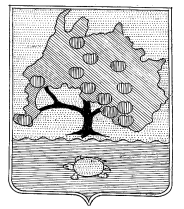 АДМИНИСТРАЦИЯ МУНИЦИПАЛЬНОГО ОБРАЗОВАНИЯ «ПРИВОЛЖСКИЙ РАЙОН» АСТРАХАНСКОЙ ОБЛАСТИ   РАСПОРЯЖЕНИЕот « 22»  ноября 2017г. № 454рс. НачаловоОб утверждении отчетаоб исполнении бюджетамуниципального образования«Приволжский район»за 9  месяцев 2017 года              В соответствии со статьей 264.2 Бюджетного кодекса Российской Федерации и п.5 статьи 57 Положения о бюджетном процессе муниципального образования «Приволжский район», утвержденного решением Совета муниципального образования «Приволжский район» от 18.12.2014 № 27 «Об утверждении Положения о бюджетном процессе в муниципальном образовании «Приволжский район», ст.56 Устава муниципального образования «Приволжский район»              1. Утвердить отчет об исполнении бюджета муниципального образования «Приволжский район» за 9 месяцев 2017 года (прилагается)  по доходам в сумме 698 282 175,63 рублей, по расходам  в сумме 711 510 782,30 рублей, по источникам финансирования в сумме 13 228 606,67 рублей.                2. Направить отчет об исполнении бюджета муниципального образования «Приволжский район» за 9 месяцев 2017 года в Совет муниципального образования «Приволжский район» и Контрольно-счетную палату муниципального образования «Приволжский район.             3. Контроль за исполнением настоящего распоряжения оставляю за собой.Глава  администрации муниципального образования«Приволжский район»				                                   А.О. СухоручкинаПриложение к распоряжению Главы администрациимуниципального образования «Приволжский район»От____________________ №___1.Доходы 2. Расходы3. Источники финансированияНаименование Код доходаУтверждено на 2017 годИсполнено% исполнения12345Доходы бюджета - ИТОГОх891 602 707,99698 282 175,6378,3в том числе:   НАЛОГОВЫЕ И НЕНАЛОГОВЫЕ ДОХОДЫ 000 1000000000 0000 000313 820 700,00234 099 833,7974,6  НАЛОГИ НА ПРИБЫЛЬ, ДОХОДЫ 000 1010000000 0000 000185 094 700,00133 563 557,5872,2  Налог на доходы физических лиц 000 1010200001 0000 110185 094 700,00133 563 557,5872,2  Налог на доходы физических лиц с доходов, источником которых является налоговый агент, за исключением доходов, в отношении которых исчисление и уплата налога осуществляются в соответствии со статьями 227, 227.1 и 228 Налогового кодекса Российской Федерации 000 1010201001 0000 110171 807 700,00122 504 014,0771,3  Налог на доходы физических лиц с доходов, полученных от осуществления деятельности физическими лицами, зарегистрированными в качестве индивидуальных предпринимателей, нотариусов, занимающихся частной практикой, адвокатов, учредивших адвокатские кабинеты, и других лиц, занимающихся частной практикой в соответствии со статьей 227 Налогового кодекса Российской Федерации 000 1010202001 0000 1102 000 000,001 616 882,5180,8  Налог на доходы физических лиц с доходов, полученных физическими лицами в соответствии со статьей 228 Налогового кодекса Российской Федерации 000 1010203001 0000 1102 109 000,001 755 872,8883,3  Налог на доходы физических лиц в виде фиксированных авансовых платежей с доходов, полученных физическими лицами, являющимися иностранными гражданами, осуществляющими трудовую деятельность по найму на основании патента в соответствии со статьей 227.1 Налогового кодекса Российской Федерации 000 1010204001 0000 1109 178 000,007 686 788,1283,8  НАЛОГИ НА ТОВАРЫ (РАБОТЫ, УСЛУГИ), РЕАЛИЗУЕМЫЕ НА ТЕРРИТОРИИ РОССИЙСКОЙ ФЕДЕРАЦИИ 000 1030000000 0000 00016 000 000,0011 716 042,0273,2  Акцизы по подакцизным товарам (продукции), производимым на территории Российской Федерации 000 1030200001 0000 11016 000 000,0011 716 042,0273,2  Доходы от уплаты акцизов на дизельное топливо, подлежащие распределению между бюджетами субъектов Российской Федерации и местными бюджетами с учетом установленных дифференцированных нормативов отчислений в местные бюджеты 000 1030223001 0000 1104 414 000,004 737 500,65107,3  Доходы от уплаты акцизов на моторные масла для дизельных и (или) карбюраторных (инжекторных) двигателей, подлежащие распределению между бюджетами субъектов Российской Федерации и местными бюджетами с учетом установленных дифференцированных нормативов отчислений в местные бюджеты 000 1030224001 0000 110109 000,0050 259,4746,1  Доходы от уплаты акцизов на автомобильный бензин, подлежащие распределению между бюджетами субъектов Российской Федерации и местными бюджетами с учетом установленных дифференцированных нормативов отчислений в местные бюджеты 000 1030225001 0000 11011 477 000,007 908 690,6668,9  Доходы от уплаты акцизов на прямогонный бензин, подлежащие распределению между бюджетами субъектов Российской Федерации и местными бюджетами с учетом установленных дифференцированных нормативов отчислений в местные бюджеты 000 1030226001 0000 110--980 408,76  НАЛОГИ НА СОВОКУПНЫЙ ДОХОД 000 1050000000 0000 00040 630 000,0033 481 103,2982,4  Налог, взимаемый в связи с применением упрощенной системы налогообложения 000 1050100000 0000 11025 900 000,0021 148 606,6481,7  Налог, взимаемый с налогоплательщиков, выбравших в качестве объекта налогообложения доходы 000 1050101001 0000 11015 900 000,0014 689 723,6192,4  Налог, взимаемый с налогоплательщиков, выбравших в качестве объекта налогообложения доходы 000 1050101101 0000 11015 900 000,0014 685 588,0892,4  Налог, взимаемый с налогоплательщиков, выбравших в качестве объекта налогообложения доходы (за налоговые периоды, истекшие до 1 января 2011 года) 000 1050101201 0000 110-4 135,53  Налог, взимаемый с налогоплательщиков, выбравших в качестве объекта налогообложения доходы, уменьшенные на величину расходов 000 1050102001 0000 11010 000 000,006 569 808,2065,7  Налог, взимаемый с налогоплательщиков, выбравших в качестве объекта налогообложения доходы, уменьшенные на величину расходов (в том числе минимальный налог, зачисляемый в бюджеты субъектов Российской Федерации) 000 1050102101 0000 11010 000 000,006 569 808,1865,7  Налог, взимаемый с налогоплательщиков, выбравших в качестве объекта налогообложения доходы, уменьшенные на величину расходов (за налоговые периоды, истекшие до 1 января 2011 года) 000 1050102201 0000 110-0,02  Минимальный налог, зачисляемый в бюджеты субъектов Российской Федерации (за налоговые периоды, истекшие до 1 января 2016 года) 000 1050105001 0000 110--110 925,17  Единый налог на вмененный доход для отдельных видов деятельности 000 1050200002 0000 1109 600 000,006 896 240,0771,8  Единый налог на вмененный доход для отдельных видов деятельности 000 1050201002 0000 1109 600 000,006 890 734,9571,8  Единый налог на вмененный доход для отдельных видов деятельности (за налоговые периоды, истекшие до             1 января 2011 года) 000 1050202002 0000 110-5 505,12  Единый сельскохозяйственный налог 000 1050300001 0000 1105 000 000,005 301 717,42106,0  Единый сельскохозяйственный налог 000 1050301001 0000 1105 000 000,005 301 717,42106,0  Налог, взимаемый в связи с применением патентной системы налогообложения 000 1050400002 0000 110130 000,00134 539,16103,5  Налог, взимаемый в связи с применением патентной системы налогообложения, зачисляемый в бюджеты муниципальных районов 5 000 1050402002 0000 110130 000,00134 539,16103,5  ГОСУДАРСТВЕННАЯ ПОШЛИНА 000 1080000000 0000 0004 806 000,003 759 205,1978,2  Государственная пошлина по делам, рассматриваемым в судах общей юрисдикции, мировыми судьями 000 1080300001 0000 1104 800 000,003 759 205,1978,3  Государственная пошлина по делам, рассматриваемым в судах общей юрисдикции, мировыми судьями (за исключением Верховного Суда Российской Федерации) 000 1080301001 0000 1104 800 000,003 759 205,1978,3  Государственная пошлина за государственную регистрацию, а также за совершение прочих юридически значимых действий 000 1080700001 0000 1106 000,00-  Государственная пошлина за выдачу разрешения на установку рекламной конструкции 000 1080715001 0000 1106 000,00-  ЗАДОЛЖЕННОСТЬ И ПЕРЕРАСЧЕТЫ ПО ОТМЕНЕННЫМ НАЛОГАМ, СБОРАМ И ИНЫМ ОБЯЗАТЕЛЬНЫМ ПЛАТЕЖАМ 000 1090000000 0000 000-109,19  Прочие налоги и сборы (по отмененным местным налогам и сборам) 000 1090700000 0000 110-109,19  Целевые сборы с граждан и предприятий, учреждений, организаций на содержание милиции, на благоустройство территорий, на нужды образования и другие цели 000 1090703000 0000 110-109,19  Целевые сборы с граждан и предприятий, учреждений, организаций на содержание милиции, на благоустройство территорий, на нужды образования и другие цели, мобилизуемые на территориях муниципальных районов 000 1090703305 0000 110-109,19  ДОХОДЫ ОТ ИСПОЛЬЗОВАНИЯ ИМУЩЕСТВА, НАХОДЯЩЕГОСЯ В ГОСУДАРСТВЕННОЙ И МУНИЦИПАЛЬНОЙ СОБСТВЕННОСТИ 000 1110000000 0000 00042 770 000,0029 302 442,8968,5  Проценты, полученные от предоставления бюджетных кредитов внутри страны 000 1110300000 0000 120-3 208,43  Проценты, полученные от предоставления бюджетных кредитов внутри страны за счет средств бюджетов муниципальных районов 000 1110305005 0000 120-3 208,43  Доходы, получаемые в виде арендной либо иной платы за передачу в возмездное пользование государственного и муниципального имущества (за исключением имущества бюджетных и автономных учреждений, а также имущества государственных и муниципальных унитарных предприятий, в том числе казенных) 000 1110500000 0000 12042 000 000,0028 616 846,7168,1  Доходы, получаемые в виде арендной платы за земельные участки, государственная собственность на которые не разграничена, а также средства от продажи права на заключение договоров аренды указанных земельных участков 000 1110501000 0000 12040 000 000,0026 423 985,9866,1  Доходы, получаемые в виде арендной платы за земельные участки, государственная собственность на которые не разграничена и которые расположены в границах сельских поселений и межселенных территорий муниципальных районов, а также средства от продажи права на заключение договоров аренды указанных земельных участков 000 1110501305 0000 120-8 054 828,90  Доходы, получаемые в виде арендной платы за земельные участки, государственная собственность на которые не разграничена и которые расположены в границах сельских поселений, а также средства от продажи права на заключение договоров аренды указанных земельных участков 000 1110501310 0000 12040 000 000,0018 369 157,0845,9  Доходы от сдачи в аренду имущества, находящегося в оперативном управлении органов государственной власти, органов местного самоуправления, государственных внебюджетных фондов и созданных ими учреждений (за исключением имущества бюджетных и автономных учреждений) 000 1110503000 0000 1202 000 000,002 192 860,73109,6  Доходы от сдачи в аренду имущества, находящегося в оперативном управлении органов управления муниципальных районов и созданных ими учреждений (за исключением имущества муниципальных бюджетных и автономных учреждений) 000 1110503505 0000 1202 000 000,002 192 860,73109,6  Прочие доходы от использования имущества и прав, находящихся в государственной и муниципальной собственности (за исключением имущества бюджетных и автономных учреждений, а также имущества государственных и муниципальных унитарных предприятий, в том числе казенных) 000 1110900000 0000 120770 000,00682 387,7588,6  Прочие поступления от использования имущества, находящегося в государственной и муниципальной собственности (за исключением имущества бюджетных и автономных учреждений, а также имущества государственных и муниципальных унитарных предприятий, в том числе казенных) 000 1110904000 0000 120770 000,00682 387,7588,6  Прочие поступления от использования имущества, находящегося в собственности муниципальных районов (за исключением имущества муниципальных бюджетных и автономных учреждений, а также имущества муниципальных унитарных предприятий, в том числе казенных) 000 1110904505 0000 120770 000,00682 387,7588,6  ПЛАТЕЖИ ПРИ ПОЛЬЗОВАНИИ ПРИРОДНЫМИ РЕСУРСАМИ 000 1120000000 0000 000568 000,00281 700,0049,6  Плата за негативное воздействие на окружающую среду 000 1120100001 0000 120568 000,00281 700,0049,6  Плата за выбросы загрязняющих веществ в атмосферный воздух стационарными объектами <7> 000 1120101001 0000 120110 000,0055 136,6550,1  Плата за выбросы загрязняющих веществ в атмосферный воздух передвижными объектами 000 1120102001 0000 120-203,64  Плата за сбросы загрязняющих веществ в водные объекты 000 1120103001 0000 120324 000,00134 386,7141,5  Плата за размещение отходов производства и потребления 000 1120104001 0000 120134 000,0091 973,0068,6  ДОХОДЫ ОТ ОКАЗАНИЯ ПЛАТНЫХ УСЛУГ (РАБОТ) И КОМПЕНСАЦИИ ЗАТРАТ ГОСУДАРСТВА 000 1130000000 0000 00080 000,0089 410,17111,8  Доходы от компенсации затрат государства 000 1130200000 0000 13080 000,0089 410,17111,8  Прочие доходы от компенсации затрат государства 000 1130299000 0000 13080 000,0089 410,17111,8  Прочие доходы от компенсации затрат бюджетов муниципальных районов 000 1130299505 0000 13080 000,0089 410,17111,8  ДОХОДЫ ОТ ПРОДАЖИ МАТЕРИАЛЬНЫХ И НЕМАТЕРИАЛЬНЫХ АКТИВОВ 000 1140000000 0000 00021 680 000,0019 892 857,1191,8  Доходы от продажи земельных участков, находящихся в государственной и муниципальной собственности 000 1140600000 0000 43021 680 000,0019 892 857,1191,8  Доходы от продажи земельных участков, государственная собственность на которые не разграничена 000 1140601000 0000 43021 680 000,0019 892 857,1191,8  Доходы от продажи земельных участков, государственная собственность на которые не разграничена и которые расположены в границах сельских поселений и межселенных территорий муниципальных районов 000 1140601305 0000 430-4 668 135,56  Доходы от продажи земельных участков, государственная собственность на которые не разграничена и которые расположены в границах сельских поселений 000 1140601310 0000 43021 680 000,0015 224 721,5570,2  ШТРАФЫ, САНКЦИИ, ВОЗМЕЩЕНИЕ УЩЕРБА 000 1160000000 0000 0001 892 000,001 634 325,6886,4  Денежные взыскания (штрафы) за нарушение законодательства о налогах и сборах 000 1160300000 0000 140130 000,00114 268,5987,9  Денежные взыскания (штрафы) за нарушение законодательства о налогах и сборах, предусмотренные статьями 116, 1191, 1192, пунктами 1 и 2 статьи 120, статьями 125, 126, 1261, 128, 129, 1291, 1294, 132, 133, 134, 135, 1351, 1352 Налогового кодекса Российской Федерации 000 1160301001 0000 140130 000,00106 507,8381,9  Денежные взыскания (штрафы) за административные правонарушения в области налогов и сборов, предусмотренные Кодексом Российской Федерации об административных правонарушениях 000 1160303001 0000 140-7 760,76  Денежные взыскания (штрафы) за нарушение законодательства о применении контрольно-кассовой техники при осуществлении наличных денежных расчетов и (или) расчетов с использованием платежных карт 000 1160600001 0000 14060 000,00110 000,00183,3  Денежные взыскания (штрафы) за административные правонарушения в области государственного регулирования производства и оборота этилового спирта, алкогольной, спиртосодержащей и табачной продукции 000 1160800001 0000 140160 000,0081 750,0051,1  Денежные взыскания (штрафы) за административные правонарушения в области государственного регулирования производства и оборота этилового спирта, алкогольной, спиртосодержащей продукции 000 1160801001 0000 140160 000,0081 750,0051,1  Денежные взыскания (штрафы) за нарушение законодательства Российской Федерации о недрах, об особо охраняемых природных территориях, об охране и использовании животного мира, об экологической экспертизе, в области охраны окружающей среды, о рыболовстве и сохранении водных биологических ресурсов, земельного законодательства, лесного законодательства, водного законодательства 000 1162500000 0000 140670 000,00178 400,0026,6  Денежные взыскания (штрафы) за нарушение законодательства Российской Федерации об охране и использовании животного мира 000 1162503001 0000 140140 000,0053 500,0038,2  Денежные взыскания (штрафы) за нарушение законодательства в области охраны окружающей среды 000 1162505001 0000 140-14 900,00  Денежные взыскания (штрафы) за нарушение земельного законодательства 000 1162506001 0000 140530 000,00110 000,0020,8  Денежные взыскания (штрафы) за нарушение законодательства в области обеспечения санитарно-эпидемиологического благополучия человека и законодательства в сфере защиты прав потребителей 000 1162800001 0000 14090 000,00104 900,00116,6  Денежные взыскания (штрафы) за правонарушения в области дорожного движения 000 1163000001 0000 1409 000,00313 750,003486,1  Прочие денежные взыскания (штрафы) за правонарушения в области дорожного движения 000 1163003001 0000 1409 000,00313 750,003486,1  Денежные взыскания (штрафы) за нарушение законодательства Российской Федерации о контрактной системе в сфере закупок товаров, работ, услуг для обеспечения государственных и муниципальных нужд 000 1163300000 0000 14080 000,00-  Денежные взыскания (штрафы) за нарушение законодательства Российской Федерации о контрактной системе в сфере закупок товаров, работ, услуг для обеспечения государственных и муниципальных нужд для нужд муниципальных районов 000 1163305005 0000 14080 000,00-  Суммы по искам о возмещении вреда, причиненного окружающей среде 000 1163500000 0000 14030 000,0030 128,00100,4  Суммы по искам о возмещении вреда, причиненного окружающей среде, подлежащие зачислению в бюджеты муниципальных районов 000 1163503005 0000 14030 000,0030 128,00100,4  Денежные взыскания (штрафы) за нарушение законодательства Российской Федерации об административных правонарушениях, предусмотренные статьей 20.25 Кодекса Российской Федерации об административных правонарушениях 000 1164300001 0000 14063 000,0011 000,0017,5  Прочие поступления от денежных взысканий (штрафов) и иных сумм в возмещение ущерба 000 1169000000 0000 140600 000,00690 129,09115,0  Прочие поступления от денежных взысканий (штрафов) и иных сумм в возмещение ущерба, зачисляемые в бюджеты муниципальных районов 000 1169005005 0000 140600 000,00690 129,09115,0  ПРОЧИЕ НЕНАЛОГОВЫЕ ДОХОДЫ 000 1170000000 0000 000300 000,00379 080,67126,4  Невыясненные поступления 000 1170100000 0000 180-7 282,96  Невыясненные поступления, зачисляемые в бюджеты муниципальных районов 000 1170105005 0000 180-7 282,96  Прочие неналоговые доходы 000 1170500000 0000 180300 000,00371 797,71123,9  Прочие неналоговые доходы бюджетов муниципальных районов 000 1170505005 0000 180300 000,00371 797,71123,9  БЕЗВОЗМЕЗДНЫЕ ПОСТУПЛЕНИЯ 000 2000000000 0000 000577 782 007,99464 182 341,8480,3  БЕЗВОЗМЕЗДНЫЕ ПОСТУПЛЕНИЯ ОТ ДРУГИХ БЮДЖЕТОВ БЮДЖЕТНОЙ СИСТЕМЫ РОССИЙСКОЙ ФЕДЕРАЦИИ 000 2020000000 0000 000577 782 007,99465 084 689,2180,5  Дотации бюджетам бюджетной системы Российской Федерации 000 2021000000 0000 15131 209 200,0023 407 200,0075,0  Дотации на выравнивание бюджетной обеспеченности 000 2021500100 0000 15131 209 200,0023 407 200,0075,0  Дотации бюджетам муниципальных районов на выравнивание бюджетной обеспеченности 000 2021500105 0000 15131 209 200,0023 407 200,0075,0  Субсидии бюджетам бюджетной системы Российской Федерации (межбюджетные субсидии) 000 2022000000 0000 15196 486 718,2193 525 763,2896,9  Субсидии бюджетам на реализацию федеральных целевых программ 000 2022005100 0000 1512 079 648,252 079 648,25100,0  Субсидии бюджетам муниципальных районов на реализацию федеральных целевых программ 000 2022005105 0000 1512 079 648,252 079 648,25100,0  Субсидии бюджетам на софинансирование капитальных вложений в объекты государственной (муниципальной) собственности 000 2022007700 0000 15116 389 470,0016 389 470,00100,0  Субсидии бюджетам муниципальных районов на софинансирование капитальных вложений в объекты муниципальной собственности 000 2022007705 0000 15116 389 470,0016 389 470,00100,0  Субсидии бюджетам муниципальных образований на обеспечение мероприятий по переселению граждан из аварийного жилищного фонда, в том числе переселению граждан из аварийного жилищного фонда с учетом необходимости развития малоэтажного жилищного строительства, за счет средств, поступивших от государственной корпорации - Фонда содействия реформированию жилищно-коммунального хозяйства 000 2022029900 0000 15144 699 720,0144 143 885,0898,8  Субсидии бюджетам муниципальных районов на обеспечение мероприятий по переселению граждан из аварийного жилищного фонда, в том числе переселению граждан из аварийного жилищного фонда с учетом необходимости развития малоэтажного жилищного строительства, за счет средств, поступивших от государственной корпорации - Фонда содействия реформированию жилищно-коммунального хозяйства 000 2022029905 0000 15144 699 720,0144 143 885,0898,8  Субсидии бюджетам на реализацию мероприятий государственной программы Российской Федерации "Доступная среда" на 2011 - 2020 годы 000 2022502700 0000 1514 270 154,404 270 154,40100,0  Субсидии бюджетам муниципальных районов на реализацию мероприятий государственной программы Российской Федерации "Доступная среда" на 2011 - 2020 годы 000 2022502705 0000 1514 270 154,404 270 154,40100,0  Субсидии бюджетам на создание в общеобразовательных организациях, расположенных в сельской местности, условий для занятий физической культурой и спортом 000 2022509700 0000 151863 880,00863 880,00100,0  Субсидии бюджетам муниципальных районов на создание в общеобразовательных организациях, расположенных в сельской местности, условий для занятий физической культурой и спортом 000 2022509705 0000 151863 880,00863 880,00100,0  Субсидии бюджетам на поддержку государственных программ субъектов Российской Федерации и муниципальных программ формирования современной городской среды 000 2022555500 0000 1519 135 860,009 135 860,00100,0  Субсидии бюджетам муниципальных районов на  поддержку государственных программ субъектов Российской Федерации  и муниципальных программ формирования современной городской среды 000 2022555505 0000 1519 135 860,009 135 860,00100,0  Субсидии бюджетам на обеспечение развития и укрепления материально-технической базы муниципальных домов культуры, поддержку творческой деятельности муниципальных театров в городах с численностью населения до 300 тысяч человек 000 2022555800 0000 1512 589 300,002 589 300,00100,0  Субсидии бюджетам муниципальных районов  на обеспечение развития и укрепления материально-технической базы муниципальных домов культуры, поддержку творческой деятельности муниципальных театров в городах с численностью населения до 300 тысяч человек 000 2022555805 0000 1512 589 300,002 589 300,00100,0  Прочие субсидии 000 2022999900 0000 15116 458 685,5514 053 565,5585,4  Прочие субсидии бюджетам муниципальных районов 000 2022999905 0000 15116 458 685,5514 053 565,5585,4  Субвенции бюджетам бюджетной системы Российской Федерации 000 2023000000 0000 151442 553 097,34342 483 330,8477,4  Субвенции местным бюджетам на выполнение передаваемых полномочий субъектов Российской Федерации 000 2023002400 0000 15138 131 400,0028 598 400,0075,0  Субвенции бюджетам муниципальных районов на выполнение передаваемых полномочий субъектов Российской Федерации 000 2023002405 0000 15138 131 400,0028 598 400,0075,0  Субвенции бюджетам на компенсацию части платы, взимаемой с родителей (законных представителей) за присмотр и уход за детьми, посещающими образовательные организации, реализующие образовательные программы дошкольного образования 000 2023002900 0000 1514 726 300,004 726 300,00100,0  Субвенции бюджетам муниципальных районов на компенсацию части платы, взимаемой с родителей (законных представителей) за присмотр и уход за детьми, посещающими образовательные организации, реализующие образовательные программы дошкольного образования 000 2023002905 0000 1514 726 300,004 726 300,00100,0  Субвенции бюджетам на осуществление первичного воинского учета на территориях, где отсутствуют военные комиссариаты 000 2023511800 0000 1512 159 900,001 754 475,0081,2  Субвенции бюджетам муниципальных районов на осуществление первичного воинского учета на территориях, где отсутствуют военные комиссариаты 000 2023511805 0000 1512 159 900,001 754 475,0081,2  Субвенции бюджетам муниципальных образований на оказание несвязанной поддержки сельскохозяйственным товаропроизводителям в области растениеводства 000 2023554100 0000 15113 758 899,9414 483 052,57105,3  Субвенции бюджетам муниципальных районов на оказание несвязанной поддержки сельскохозяйственным товаропроизводителям в области растениеводства 000 2023554105 0000 15113 758 899,9414 483 052,57105,3  Субвенции бюджетам муниципальных образований на содействие достижению целевых показателей региональных программ развития агропромышленного комплекса 000 2023554300 0000 1512 301 700,002 144 527,2793,2  Субвенции бюджетам муниципальных районов на содействие достижению целевых показателей региональных программ развития агропромышленного комплекса 000 2023554305 0000 1512 301 700,002 144 527,2793,2  Прочие субвенции 000 2023999900 0000 151381 474 897,40290 776 576,0076,2  Прочие субвенции бюджетам муниципальных районов 000 2023999905 0000 151381 474 897,40290 776 576,0076,2  Иные межбюджетные трансферты 000 2024000000 0000 1517 532 992,445 668 395,0975,2  Межбюджетные трансферты, передаваемые бюджетам муниципальных образований на осуществление части полномочий по решению вопросов местного значения в соответствии с заключенными соглашениями 000 2024001400 0000 151-207 860,65  Межбюджетные трансферты, передаваемые бюджетам муниципальных районов из бюджетов поселений на осуществление части полномочий по решению вопросов местного значения в соответствии с заключенными соглашениями 000 2024001405 0000 151-207 860,65  Межбюджетные трансферты, передаваемые бюджетам для компенсации дополнительных расходов, возникших в результате решений, принятых органами власти другого уровня 000 2024516000 0000 1513 840 534,444 440 534,44115,6  Межбюджетные трансферты, передаваемые бюджетам муниципальных районов для компенсации дополнительных расходов, возникших в результате решений, принятых органами власти другого уровня 000 2024516005 0000 1513 840 534,444 440 534,44115,6  Прочие межбюджетные трансферты, передаваемые бюджетам 000 2024999900 0000 1513 692 458,001 020 000,0027,6  Прочие межбюджетные трансферты, передаваемые бюджетам муниципальных районов 000 2024999905 0000 1513 692 458,001 020 000,0027,6  ДОХОДЫ БЮДЖЕТОВ БЮДЖЕТНОЙ СИСТЕМЫ РОССИЙСКОЙ ФЕДЕРАЦИИ ОТ ВОЗВРАТА БЮДЖЕТАМИ БЮДЖЕТНОЙ СИСТЕМЫ РОССИЙСКОЙ ФЕДЕРАЦИИ И ОРГАНИЗАЦИЯМИ ОСТАТКОВ СУБСИДИЙ, СУБВЕНЦИЙ И ИНЫХ МЕЖБЮДЖЕТНЫХ ТРАНСФЕРТОВ, ИМЕЮЩИХ ЦЕЛЕВОЕ НАЗНАЧЕНИЕ, ПРОШЛЫХ ЛЕТ 000 2180000000 0000 000-911,01  Доходы бюджетов бюджетной системы Российской Федерации от возврата бюджетами бюджетной системы Российской Федерации остатков субсидий, субвенций и иных межбюджетных трансфертов, имеющих целевое назначение, прошлых лет 000 2180000000 0000 151-911,01  Доходы бюджетов муниципальных районов от возврата бюджетами бюджетной системы Российской Федерации остатков субсидий, субвенций и иных межбюджетных трансфертов, имеющих целевое назначение, прошлых лет 000 2180000005 0000 151-911,01  Доходы бюджетов муниципальных районов от возврата прочих остатков субсидий, субвенций и иных межбюджетных трансфертов, имеющих целевое назначение, прошлых лет из бюджетов поселений 000 2186001005 0000 151-911,01  ВОЗВРАТ ОСТАТКОВ СУБСИДИЙ, СУБВЕНЦИЙ И ИНЫХ МЕЖБЮДЖЕТНЫХ ТРАНСФЕРТОВ, ИМЕЮЩИХ ЦЕЛЕВОЕ НАЗНАЧЕНИЕ, ПРОШЛЫХ ЛЕТ 000 2190000000 0000 000--903 258,38  Возврат остатков субсидий, субвенций и иных межбюджетных трансфертов, имеющих целевое назначение, прошлых лет из бюджетов муниципальных районов 000 2190000005 0000 151--903 258,38  Возврат остатков субсидий на мероприятия подпрограммы "Обеспечение жильем молодых семей" федеральной целевой программы "Жилище" на           2015 - 2020 годы из бюджетов муниципальных районов 000 2192502005 0000 151--570 609,18  Возврат прочих остатков субсидий, субвенций и иных межбюджетных трансфертов, имеющих целевое назначение, прошлых лет из бюджетов муниципальных районов 000 2196001005 0000 151--332 649,20НаименованиеКод расхода по бюджетной классификацииУтверждено на 2017 годИсполнено% исполнения12345Расходы бюджета - ИТОГОх947 100 201,76711 510 782,3075,1в том числе:   ОБЩЕГОСУДАРСТВЕННЫЕ ВОПРОСЫ 000 0100 0000000000 00073 236 446,4247 743 492,6265,2  Функционирование высшего должностного лица субъекта Российской Федерации и муниципального образования 000 0102 0000000000 0001 405 100,00894 743,2463,7  Расходы на выплаты персоналу в целях обеспечения выполнения функций государственными (муниципальными) органами, казенными учреждениями, органами управления государственными внебюджетными фондами 000 0102 0000000000 1001 405 100,00894 743,2463,7  Расходы на выплаты персоналу государственных (муниципальных) органов 000 0102 0000000000 1201 405 100,00894 743,2463,7  Фонд оплаты труда государственных (муниципальных) органов 000 0102 0000000000 1211 079 200,00687 206,7963,7  Взносы по обязательному социальному страхованию на выплаты денежного содержания и иные выплаты работникам государственных (муниципальных) органов 000 0102 0000000000 129325 900,00207 536,4563,7  Функционирование законодательных (представительных) органов государственной власти и представительных органов муниципальных образований 000 0103 0000000000 000642 700,00464 093,8672,2  Расходы на выплаты персоналу в целях обеспечения выполнения функций государственными (муниципальными) органами, казенными учреждениями, органами управления государственными внебюджетными фондами 000 0103 0000000000 100642 700,00464 093,8672,2  Расходы на выплаты персоналу государственных (муниципальных) органов 000 0103 0000000000 120642 700,00464 093,8672,2  Фонд оплаты труда государственных (муниципальных) органов 000 0103 0000000000 121493 600,00366 201,2374,2  Взносы по обязательному социальному страхованию на выплаты денежного содержания и иные выплаты работникам государственных (муниципальных) органов 000 0103 0000000000 129149 100,0097 892,6365,7  Функционирование Правительства Российской Федерации, высших исполнительных органов государственной власти субъектов Российской Федерации, местных администраций 000 0104 0000000000 0003 734 900,002 880 925,7477,1  Расходы на выплаты персоналу в целях обеспечения выполнения функций государственными (муниципальными) органами, казенными учреждениями, органами управления государственными внебюджетными фондами 000 0104 0000000000 1003 734 900,002 880 925,7477,1  Расходы на выплаты персоналу государственных (муниципальных) органов 000 0104 0000000000 1203 734 900,002 880 925,7477,1  Фонд оплаты труда государственных (муниципальных) органов 000 0104 0000000000 1212 868 600,002 219 236,4977,4  Взносы по обязательному социальному страхованию на выплаты денежного содержания и иные выплаты работникам государственных (муниципальных) органов 000 0104 0000000000 129866 300,00661 689,2576,4  Обеспечение деятельности финансовых, налоговых и таможенных органов и органов финансового (финансово-бюджетного) надзора 000 0106 0000000000 0007 870 000,005 444 017,7669,2  Расходы на выплаты персоналу в целях обеспечения выполнения функций государственными (муниципальными) органами, казенными учреждениями, органами управления государственными внебюджетными фондами 000 0106 0000000000 1006 534 000,004 716 603,9872,2  Расходы на выплаты персоналу государственных (муниципальных) органов 000 0106 0000000000 1206 534 000,004 716 603,9872,2  Фонд оплаты труда государственных (муниципальных) органов 000 0106 0000000000 1215 018 300,003 633 294,1772,4  Взносы по обязательному социальному страхованию на выплаты денежного содержания и иные выплаты работникам государственных (муниципальных) органов 000 0106 0000000000 1291 515 700,001 083 309,8171,5  Закупка товаров, работ и услуг для обеспечения государственных (муниципальных) нужд 000 0106 0000000000 2001 317 000,00720 300,7854,7  Иные закупки товаров, работ и услуг для обеспечения государственных (муниципальных) нужд 000 0106 0000000000 2401 317 000,00720 300,7854,7  Прочая закупка товаров, работ и услуг для обеспечения государственных (муниципальных) нужд 000 0106 0000000000 2441 317 000,00720 300,7854,7  Иные бюджетные ассигнования 000 0106 0000000000 80019 000,007 113,0037,4  Исполнение судебных актов 000 0106 0000000000 8303 000,003 000,00100,0  Исполнение судебных актов Российской Федерации и мировых соглашений по возмещению причиненного вреда 000 0106 0000000000 8313 000,003 000,00100,0  Уплата налогов, сборов и иных платежей 000 0106 0000000000 85016 000,004 113,0025,7  Уплата прочих налогов, сборов 000 0106 0000000000 85214 000,002 113,0015,1  Уплата иных платежей 000 0106 0000000000 8532 000,002 000,00100,0  Другие общегосударственные вопросы 000 0113 0000000000 00059 583 746,4238 059 712,0263,9  Расходы на выплаты персоналу в целях обеспечения выполнения функций государственными (муниципальными) органами, казенными учреждениями, органами управления государственными внебюджетными фондами 000 0113 0000000000 10024 876 131,3918 025 281,5872,5  Расходы на выплаты персоналу государственных (муниципальных) органов 000 0113 0000000000 12024 876 131,3918 025 281,5872,5  Фонд оплаты труда государственных (муниципальных) органов 000 0113 0000000000 12118 915 986,3913 762 041,8872,8  Иные выплаты персоналу государственных (муниципальных) органов, за исключением фонда оплаты труда 000 0113 0000000000 122216 065,00185 005,0085,6  Взносы по обязательному социальному страхованию на выплаты денежного содержания и иные выплаты работникам государственных (муниципальных) органов 000 0113 0000000000 1295 744 080,004 078 234,7071,0  Закупка товаров, работ и услуг для обеспечения государственных (муниципальных) нужд 000 0113 0000000000 2004 950 482,622 911 977,7958,8  Иные закупки товаров, работ и услуг для обеспечения государственных (муниципальных) нужд 000 0113 0000000000 2404 950 482,622 911 977,7958,8  Прочая закупка товаров, работ и услуг для обеспечения государственных (муниципальных) нужд 000 0113 0000000000 2444 950 482,622 911 977,7958,8  Социальное обеспечение и иные выплаты населению 000 0113 0000000000 300164 573,61164 573,61100,0  Социальные выплаты гражданам, кроме публичных нормативных социальных выплат 000 0113 0000000000 320164 573,61164 573,61100,0  Пособия, компенсации и иные социальные выплаты гражданам, кроме публичных нормативных обязательств 000 0113 0000000000 321164 573,61164 573,61100,0  Капитальные вложения в объекты государственной (муниципальной) собственности 000 0113 0000000000 4006 000 000,00-  Бюджетные инвестиции 000 0113 0000000000 4106 000 000,00-  Бюджетные инвестиции на приобретение объектов недвижимого имущества в государственную (муниципальную) собственность 000 0113 0000000000 4126 000 000,00-  Предоставление субсидий бюджетным, автономным учреждениям и иным некоммерческим организациям 000 0113 0000000000 60023 128 136,8016 738 044,1672,4  Субсидии бюджетным учреждениям 000 0113 0000000000 61022 610 636,8016 562 844,1673,3  Субсидии бюджетным учреждениям на финансовое обеспечение государственного (муниципального) задания на оказание государственных (муниципальных) услуг (выполнение работ) 000 0113 0000000000 61122 585 636,8016 537 844,1673,2  Субсидии бюджетным учреждениям на иные цели 000 0113 0000000000 61225 000,0025 000,00100,0  Субсидии автономным учреждениям 000 0113 0000000000 620517 500,00175 200,0033,9  Субсидии автономным учреждениям на финансовое обеспечение государственного (муниципального) задания на оказание государственных (муниципальных) услуг (выполнение работ) 000 0113 0000000000 621517 500,00175 200,0033,9  Иные бюджетные ассигнования 000 0113 0000000000 800464 422,00219 834,8847,3  Исполнение судебных актов 000 0113 0000000000 830105 237,0021 912,0020,8  Исполнение судебных актов Российской Федерации и мировых соглашений по возмещению причиненного вреда 000 0113 0000000000 831105 237,0021 912,0020,8  Уплата налогов, сборов и иных платежей 000 0113 0000000000 850359 185,00197 922,8855,1  Уплата налога на имущество организаций и земельного налога 000 0113 0000000000 85177 000,0043 187,0056,1  Уплата прочих налогов, сборов 000 0113 0000000000 852141 200,0037 292,0026,4  Уплата иных платежей 000 0113 0000000000 853140 985,00117 443,8883,3  НАЦИОНАЛЬНАЯ ОБОРОНА 000 0200 0000000000 0002 159 900,001 754 475,0081,2  Мобилизационная и вневойсковая подготовка 000 0203 0000000000 0002 159 900,001 754 475,0081,2  Межбюджетные трансферты 000 0203 0000000000 5002 159 900,001 754 475,0081,2  Субвенции 000 0203 0000000000 5302 159 900,001 754 475,0081,2  НАЦИОНАЛЬНАЯ БЕЗОПАСНОСТЬ И ПРАВООХРАНИТЕЛЬНАЯ ДЕЯТЕЛЬНОСТЬ 000 0300 0000000000 0006 734 585,864 400 118,3065,3  Защита населения и территории от чрезвычайных ситуаций природного и техногенного характера, гражданская оборона 000 0309 0000000000 0006 637 585,864 341 387,5065,4  Закупка товаров, работ и услуг для обеспечения государственных (муниципальных) нужд 000 0309 0000000000 200200 468,00159 556,5079,6  Иные закупки товаров, работ и услуг для обеспечения государственных (муниципальных) нужд 000 0309 0000000000 240200 468,00159 556,5079,6  Прочая закупка товаров, работ и услуг для обеспечения государственных (муниципальных) нужд 000 0309 0000000000 244200 468,00159 556,5079,6  Межбюджетные трансферты 000 0309 0000000000 5002 923 067,861 609 531,0055,1  Иные межбюджетные трансферты 000 0309 0000000000 5402 923 067,861 609 531,0055,1  Предоставление субсидий бюджетным, автономным учреждениям и иным некоммерческим организациям 000 0309 0000000000 6003 514 050,002 572 300,0073,2  Субсидии бюджетным учреждениям 000 0309 0000000000 6103 514 050,002 572 300,0073,2  Субсидии бюджетным учреждениям на финансовое обеспечение государственного (муниципального) задания на оказание государственных (муниципальных) услуг (выполнение работ) 000 0309 0000000000 6113 514 050,002 572 300,0073,2  Другие вопросы в области национальной безопасности и правоохранительной деятельности 000 0314 0000000000 00097 000,0058 730,8060,5  Закупка товаров, работ и услуг для обеспечения государственных (муниципальных) нужд 000 0314 0000000000 20087 000,0058 730,8067,5  Иные закупки товаров, работ и услуг для обеспечения государственных (муниципальных) нужд 000 0314 0000000000 24087 000,0058 730,8067,5  Прочая закупка товаров, работ и услуг для обеспечения государственных (муниципальных) нужд 000 0314 0000000000 24487 000,0058 730,8067,5  Предоставление субсидий бюджетным, автономным учреждениям и иным некоммерческим организациям 000 0314 0000000000 60010 000,00-  Субсидии бюджетным учреждениям 000 0314 0000000000 61010 000,00-  Субсидии бюджетным учреждениям на иные цели 000 0314 0000000000 61210 000,00-  НАЦИОНАЛЬНАЯ ЭКОНОМИКА 000 0400 0000000000 00082 092 891,8854 060 748,4165,9  Общеэкономические вопросы 000 0401 0000000000 000545 080,00278 277,3051,1  Расходы на выплаты персоналу в целях обеспечения выполнения функций государственными (муниципальными) органами, казенными учреждениями, органами управления государственными внебюджетными фондами 000 0401 0000000000 100520 000,00253 197,3048,7  Расходы на выплаты персоналу казенных учреждений 000 0401 0000000000 110520 000,00253 197,3048,7  Фонд оплаты труда учреждений 000 0401 0000000000 111398 940,00194 468,0048,7  Взносы по обязательному социальному страхованию  на выплаты по оплате труда работников и иные выплаты работникам учреждений 000 0401 0000000000 119121 060,0058 729,3048,5  Закупка товаров, работ и услуг для обеспечения государственных (муниципальных) нужд 000 0401 0000000000 20025 080,0025 080,00100,0  Иные закупки товаров, работ и услуг для обеспечения государственных (муниципальных) нужд 000 0401 0000000000 24025 080,0025 080,00100,0  Прочая закупка товаров, работ и услуг для обеспечения государственных (муниципальных) нужд 000 0401 0000000000 24425 080,0025 080,00100,0  Сельское хозяйство и рыболовство 000 0405 0000000000 00026 181 257,3421 665 424,5882,8  Расходы на выплаты персоналу в целях обеспечения выполнения функций государственными (муниципальными) органами, казенными учреждениями, органами управления государственными внебюджетными фондами 000 0405 0000000000 1002 864 030,001 915 243,6166,9  Расходы на выплаты персоналу государственных (муниципальных) органов 000 0405 0000000000 1202 864 030,001 915 243,6166,9  Фонд оплаты труда государственных (муниципальных) органов 000 0405 0000000000 1212 168 000,001 486 360,8968,6  Иные выплаты персоналу государственных (муниципальных) органов, за исключением фонда оплаты труда 000 0405 0000000000 12247 374,00-  Взносы по обязательному социальному страхованию на выплаты денежного содержания и иные выплаты работникам государственных (муниципальных) органов 000 0405 0000000000 129648 656,00428 882,7266,1  Закупка товаров, работ и услуг для обеспечения государственных (муниципальных) нужд 000 0405 0000000000 2003 599 015,001 285 108,0135,7  Иные закупки товаров, работ и услуг для обеспечения государственных (муниципальных) нужд 000 0405 0000000000 2403 599 015,001 285 108,0135,7  Прочая закупка товаров, работ и услуг для обеспечения государственных (муниципальных) нужд 000 0405 0000000000 2443 599 015,001 285 108,0135,7  Межбюджетные трансферты 000 0405 0000000000 50069 500,0069 500,00100,0  Иные межбюджетные трансферты 000 0405 0000000000 54069 500,0069 500,00100,0  Иные бюджетные ассигнования 000 0405 0000000000 80019 648 712,3418 395 572,9693,6  Субсидии юридическим лицам (кроме некоммерческих организаций), индивидуальным предпринимателям, физическим лицам - производителям товаров, работ, услуг 000 0405 0000000000 81019 634 712,3418 392 077,4893,7  Иные субсидии юридическим лицам (кроме некоммерческих организаций), индивидуальным предпринимателям, физическим лицам – производителям товаров, работ, услуг 000 0405 0000000000 81419 634 712,3418 392 077,4893,7  Уплата налогов, сборов и иных платежей 000 0405 0000000000 85014 000,003 495,4825,0  Уплата прочих налогов, сборов 000 0405 0000000000 8526 000,002 606,0043,4  Уплата иных платежей 000 0405 0000000000 8538 000,00889,4811,1  Дорожное хозяйство (дорожные фонды) 000 0409 0000000000 00052 979 880,0029 840 371,9956,3  Закупка товаров, работ и услуг для обеспечения государственных (муниципальных) нужд 000 0409 0000000000 2005 140 740,001 329 810,1625,9  Иные закупки товаров, работ и услуг для обеспечения государственных (муниципальных) нужд 000 0409 0000000000 2405 140 740,001 329 810,1625,9  Прочая закупка товаров, работ и услуг для обеспечения государственных (муниципальных) нужд 000 0409 0000000000 2445 140 740,001 329 810,1625,9  Капитальные вложения в объекты государственной (муниципальной) собственности 000 0409 0000000000 4003 206 000,00-  Бюджетные инвестиции 000 0409 0000000000 4103 206 000,00-  Бюджетные инвестиции на приобретение объектов недвижимого имущества в государственную (муниципальную) собственность 000 0409 0000000000 412207 000,00-  Бюджетные инвестиции в объекты капитального строительства государственной (муниципальной) собственности 000 0409 0000000000 4142 999 000,00-  Межбюджетные трансферты 000 0409 0000000000 50039 509 420,0026 424 373,0066,9  Иные межбюджетные трансферты 000 0409 0000000000 54039 509 420,0026 424 373,0066,9  Предоставление субсидий бюджетным, автономным учреждениям и иным некоммерческим организациям 000 0409 0000000000 6004 100 490,001 062 958,8325,9  Субсидии бюджетным учреждениям 000 0409 0000000000 6104 100 490,001 062 958,8325,9  Субсидии бюджетным учреждениям на иные цели 000 0409 0000000000 6124 100 490,001 062 958,8325,9  Иные бюджетные ассигнования 000 0409 0000000000 8001 023 230,001 023 230,00100,0  Субсидии юридическим лицам (кроме некоммерческих организаций), индивидуальным предпринимателям, физическим лицам - производителям товаров, работ, услуг 000 0409 0000000000 8101 023 230,001 023 230,00100,0  Иные субсидии юридическим лицам (кроме некоммерческих организаций), индивидуальным предпринимателям, физическим лицам – производителям товаров, работ, услуг 000 0409 0000000000 8141 023 230,001 023 230,00100,0  Другие вопросы в области национальной экономики 000 0412 0000000000 0002 386 674,542 276 674,5495,4  Закупка товаров, работ и услуг для обеспечения государственных (муниципальных) нужд 000 0412 0000000000 20010 000,00-  Иные закупки товаров, работ и услуг для обеспечения государственных (муниципальных) нужд 000 0412 0000000000 24010 000,00-  Прочая закупка товаров, работ и услуг для обеспечения государственных (муниципальных) нужд 000 0412 0000000000 24410 000,00-  Предоставление субсидий бюджетным, автономным учреждениям и иным некоммерческим организациям 000 0412 0000000000 6002 276 674,542 276 674,54100,0  Субсидии автономным учреждениям 000 0412 0000000000 6202 276 674,542 276 674,54100,0  Субсидии автономным учреждениям на иные цели 000 0412 0000000000 6222 276 674,542 276 674,54100,0  Иные бюджетные ассигнования 000 0412 0000000000 800100 000,00-  Субсидии юридическим лицам (кроме некоммерческих организаций), индивидуальным предпринимателям, физическим лицам - производителям товаров, работ, услуг 000 0412 0000000000 810100 000,00-  Иные субсидии юридическим лицам (кроме некоммерческих организаций), индивидуальным предпринимателям, физическим лицам – производителям товаров, работ, услуг 000 0412 0000000000 814100 000,00-  ЖИЛИЩНО-КОММУНАЛЬНОЕ ХОЗЯЙСТВО 000 0500 0000000000 000146 430 989,44142 033 283,6097,0  Жилищное хозяйство 000 0501 0000000000 00080 125 750,5678 780 660,8498,3  Закупка товаров, работ и услуг для обеспечения государственных (муниципальных) нужд 000 0501 0000000000 200789 254,79-  Иные закупки товаров, работ и услуг для обеспечения государственных (муниципальных) нужд 000 0501 0000000000 240789 254,79-  Прочая закупка товаров, работ и услуг для обеспечения государственных (муниципальных) нужд 000 0501 0000000000 244789 254,79-  Капитальные вложения в объекты государственной (муниципальной) собственности 000 0501 0000000000 40079 336 495,7778 780 660,8499,3  Бюджетные инвестиции 000 0501 0000000000 41079 336 495,7778 780 660,8499,3  Бюджетные инвестиции на приобретение объектов недвижимого имущества в государственную (муниципальную) собственность 000 0501 0000000000 41279 336 495,7778 780 660,8499,3  Коммунальное хозяйство 000 0502 0000000000 00026 853 560,0025 164 674,2093,7  Закупка товаров, работ и услуг для обеспечения государственных (муниципальных) нужд 000 0502 0000000000 2008 038 678,896 449 794,0980,2  Иные закупки товаров, работ и услуг для обеспечения государственных (муниципальных) нужд 000 0502 0000000000 2408 038 678,896 449 794,0980,2  Прочая закупка товаров, работ и услуг для обеспечения государственных (муниципальных) нужд 000 0502 0000000000 2448 038 678,896 449 794,0980,2  Капитальные вложения в объекты государственной (муниципальной) собственности 000 0502 0000000000 40018 419 831,1118 419 831,11100,0  Бюджетные инвестиции 000 0502 0000000000 41018 419 831,1118 419 831,11100,0  Бюджетные инвестиции в объекты капитального строительства государственной (муниципальной) собственности 000 0502 0000000000 41418 419 831,1118 419 831,11100,0  Предоставление субсидий бюджетным, автономным учреждениям и иным некоммерческим организациям 000 0502 0000000000 600100 000,00100 000,00100,0  Субсидии бюджетным учреждениям 000 0502 0000000000 610100 000,00100 000,00100,0  Субсидии бюджетным учреждениям на иные цели 000 0502 0000000000 612100 000,00100 000,00100,0  Иные бюджетные ассигнования 000 0502 0000000000 800295 050,00195 049,0066,1  Субсидии юридическим лицам (кроме некоммерческих организаций), индивидуальным предпринимателям, физическим лицам - производителям товаров, работ, услуг 000 0502 0000000000 810295 050,00195 049,0066,1  Иные субсидии юридическим лицам (кроме некоммерческих организаций), индивидуальным предпринимателям, физическим лицам – производителям товаров, работ, услуг 000 0502 0000000000 814295 050,00195 049,0066,1  Благоустройство 000 0503 0000000000 00018 421 528,8817 916 116,8897,3  Закупка товаров, работ и услуг для обеспечения государственных (муниципальных) нужд 000 0503 0000000000 200500 000,00494 588,0098,9  Иные закупки товаров, работ и услуг для обеспечения государственных (муниципальных) нужд 000 0503 0000000000 240500 000,00494 588,0098,9  Прочая закупка товаров, работ и услуг для обеспечения государственных (муниципальных) нужд 000 0503 0000000000 244500 000,00494 588,0098,9  Межбюджетные трансферты 000 0503 0000000000 50017 921 528,8817 421 528,8897,2  Иные межбюджетные трансферты 000 0503 0000000000 54017 921 528,8817 421 528,8897,2  Другие вопросы в области жилищно-коммунального хозяйства 000 0505 0000000000 00021 030 150,0020 171 831,6895,9  Предоставление субсидий бюджетным, автономным учреждениям и иным некоммерческим организациям 000 0505 0000000000 60021 030 150,0020 171 831,6895,9  Субсидии бюджетным учреждениям 000 0505 0000000000 61021 030 150,0020 171 831,6895,9  Субсидии бюджетным учреждениям на финансовое обеспечение государственного (муниципального) задания на оказание государственных (муниципальных) услуг (выполнение работ) 000 0505 0000000000 61121 030 150,0020 171 831,6895,9  ОХРАНА ОКРУЖАЮЩЕЙ СРЕДЫ 000 0600 0000000000 0007 016 865,00993 993,9014,2  Другие вопросы в области охраны окружающей среды 000 0605 0000000000 0007 016 865,00993 993,9014,2  Закупка товаров, работ и услуг для обеспечения государственных (муниципальных) нужд 000 0605 0000000000 2006 201 868,00393 994,406,4  Иные закупки товаров, работ и услуг для обеспечения государственных (муниципальных) нужд 000 0605 0000000000 2406 201 868,00393 994,406,4  Прочая закупка товаров, работ и услуг для обеспечения государственных (муниципальных) нужд 000 0605 0000000000 2446 201 868,00393 994,406,4  Предоставление субсидий бюджетным, автономным учреждениям и иным некоммерческим организациям 000 0605 0000000000 600200 000,00200 000,00100,0  Субсидии бюджетным учреждениям 000 0605 0000000000 610200 000,00200 000,00100,0  Субсидии бюджетным учреждениям на иные цели 000 0605 0000000000 612200 000,00200 000,00100,0  Иные бюджетные ассигнования 000 0605 0000000000 800614 997,00399 999,5065,0  Субсидии юридическим лицам (кроме некоммерческих организаций), индивидуальным предпринимателям, физическим лицам - производителям товаров, работ, услуг 000 0605 0000000000 810614 997,00399 999,5065,0  Иные субсидии юридическим лицам (кроме некоммерческих организаций), индивидуальным предпринимателям, физическим лицам – производителям товаров, работ, услуг 000 0605 0000000000 814614 997,00399 999,5065,0  ОБРАЗОВАНИЕ 000 0700 0000000000 000498 581 690,20370 501 185,4574,3  Дошкольное образование 000 0701 0000000000 00043 323 500,0043 323 040,00100,0  Предоставление субсидий бюджетным, автономным учреждениям и иным некоммерческим организациям 000 0701 0000000000 60043 323 500,0043 323 040,00100,0  Субсидии бюджетным учреждениям 000 0701 0000000000 61043 323 500,0043 323 040,00100,0  Субсидии бюджетным учреждениям на финансовое обеспечение государственного (муниципального) задания на оказание государственных (муниципальных) услуг (выполнение работ) 000 0701 0000000000 61143 323 500,0043 323 040,00100,0  Общее образование 000 0702 0000000000 000425 326 610,00303 137 154,9071,3  Расходы на выплаты персоналу в целях обеспечения выполнения функций государственными (муниципальными) органами, казенными учреждениями, органами управления государственными внебюджетными фондами 000 0702 0000000000 10093 000,0036 509,4039,3  Расходы на выплаты персоналу казенных учреждений 000 0702 0000000000 11093 000,0036 509,4039,3  Иные выплаты персоналу учреждений, за исключением фонда оплаты труда 000 0702 0000000000 11293 000,0036 509,4039,3  Закупка товаров, работ и услуг для обеспечения государственных (муниципальных) нужд 000 0702 0000000000 20026 391 850,0016 195 774,1961,4  Иные закупки товаров, работ и услуг для обеспечения государственных (муниципальных) нужд 000 0702 0000000000 24026 391 850,0016 195 774,1961,4  Прочая закупка товаров, работ и услуг для обеспечения государственных (муниципальных) нужд 000 0702 0000000000 24426 391 850,0016 195 774,1961,4  Межбюджетные трансферты 000 0702 0000000000 5001 996 735,601 996 735,60100,0  Иные межбюджетные трансферты 000 0702 0000000000 5401 996 735,601 996 735,60100,0  Предоставление субсидий бюджетным, автономным учреждениям и иным некоммерческим организациям 000 0702 0000000000 600396 845 024,40284 908 135,7171,8  Субсидии бюджетным учреждениям 000 0702 0000000000 610392 239 024,40280 851 117,4071,6  Субсидии бюджетным учреждениям на финансовое обеспечение государственного (муниципального) задания на оказание государственных (муниципальных) услуг (выполнение работ) 000 0702 0000000000 611380 529 634,40276 934 500,5872,8  Субсидии бюджетным учреждениям на иные цели 000 0702 0000000000 61211 709 390,003 916 616,8233,4  Субсидии автономным учреждениям 000 0702 0000000000 6204 606 000,004 057 018,3188,1  Субсидии автономным учреждениям на иные цели 000 0702 0000000000 6224 606 000,004 057 018,3188,1  Начальное профессиональное образование 000 0703 0000000000 00011 060 460,0011 060 460,00100,0  Предоставление субсидий бюджетным, автономным учреждениям и иным некоммерческим организациям 000 0703 0000000000 60011 060 460,0011 060 460,00100,0  Субсидии бюджетным учреждениям 000 0703 0000000000 61011 060 460,0011 060 460,00100,0  Субсидии бюджетным учреждениям на финансовое обеспечение государственного (муниципального) задания на оказание государственных (муниципальных) услуг (выполнение работ) 000 0703 0000000000 61111 060 460,0011 060 460,00100,0  Профессиональная подготовка, переподготовка и повышение квалификации 000 0705 0000000000 000252 420,0075 000,0029,7  Закупка товаров, работ и услуг для обеспечения государственных (муниципальных) нужд 000 0705 0000000000 200252 420,0075 000,0029,7  Иные закупки товаров, работ и услуг для обеспечения государственных (муниципальных) нужд 000 0705 0000000000 240252 420,0075 000,0029,7  Прочая закупка товаров, работ и услуг для обеспечения государственных (муниципальных) нужд 000 0705 0000000000 244252 420,0075 000,0029,7  Молодежная политика и оздоровление детей 000 0707 0000000000 0001 766 995,051 154 865,5565,4  Расходы на выплаты персоналу в целях обеспечения выполнения функций государственными (муниципальными) органами, казенными учреждениями, органами управления государственными внебюджетными фондами 000 0707 0000000000 100350 370,05350 370,05100,0  Расходы на выплаты персоналу казенных учреждений 000 0707 0000000000 110350 370,05350 370,05100,0  Фонд оплаты труда учреждений 000 0707 0000000000 111269 101,43269 101,43100,0  Взносы по обязательному социальному страхованию  на выплаты по оплате труда работников и иные выплаты работникам учреждений 000 0707 0000000000 11981 268,6281 268,62100,0  Закупка товаров, работ и услуг для обеспечения государственных (муниципальных) нужд 000 0707 0000000000 200651 625,00374 145,5057,4  Иные закупки товаров, работ и услуг для обеспечения государственных (муниципальных) нужд 000 0707 0000000000 240651 625,00374 145,5057,4  Прочая закупка товаров, работ и услуг для обеспечения государственных (муниципальных) нужд 000 0707 0000000000 244651 625,00374 145,5057,4  Предоставление субсидий бюджетным, автономным учреждениям и иным некоммерческим организациям 000 0707 0000000000 600765 000,00430 350,0056,3  Субсидии бюджетным учреждениям 000 0707 0000000000 610765 000,00430 350,0056,3  Субсидии бюджетным учреждениям на иные цели 000 0707 0000000000 612765 000,00430 350,0056,3  Другие вопросы в области образования 000 0709 0000000000 00016 851 705,1511 750 665,0069,7  Расходы на выплаты персоналу в целях обеспечения выполнения функций государственными (муниципальными) органами, казенными учреждениями, органами управления государственными внебюджетными фондами 000 0709 0000000000 1008 151 200,005 783 857,4671,0  Расходы на выплаты персоналу казенных учреждений 000 0709 0000000000 1106 773 200,004 827 871,8171,3  Фонд оплаты труда учреждений 000 0709 0000000000 1115 171 300,003 804 412,8973,6  Иные выплаты персоналу учреждений, за исключением фонда оплаты труда 000 0709 0000000000 11240 000,0019 633,9249,1  Взносы по обязательному социальному страхованию  на выплаты по оплате труда работников и иные выплаты работникам учреждений 000 0709 0000000000 1191 561 900,001 003 825,0064,3  Расходы на выплаты персоналу государственных (муниципальных) органов 000 0709 0000000000 1201 378 000,00955 985,6569,4  Фонд оплаты труда государственных (муниципальных) органов 000 0709 0000000000 1211 020 000,00757 391,1674,3  Иные выплаты персоналу государственных (муниципальных) органов, за исключением фонда оплаты труда 000 0709 0000000000 12250 000,001 200,002,4  Взносы по обязательному социальному страхованию на выплаты денежного содержания и иные выплаты работникам государственных (муниципальных) органов 000 0709 0000000000 129308 000,00197 394,4964,1  Закупка товаров, работ и услуг для обеспечения государственных (муниципальных) нужд 000 0709 0000000000 2001 144 205,15809 700,5770,8  Иные закупки товаров, работ и услуг для обеспечения государственных (муниципальных) нужд 000 0709 0000000000 2401 144 205,15809 700,5770,8  Прочая закупка товаров, работ и услуг для обеспечения государственных (муниципальных) нужд 000 0709 0000000000 2441 144 205,15809 700,5770,8  Предоставление субсидий бюджетным, автономным учреждениям и иным некоммерческим организациям 000 0709 0000000000 6007 271 800,005 148 814,9770,8  Субсидии бюджетным учреждениям 000 0709 0000000000 6107 271 800,005 148 814,9770,8  Субсидии бюджетным учреждениям на иные цели 000 0709 0000000000 6127 271 800,005 148 814,9770,8  Иные бюджетные ассигнования 000 0709 0000000000 800284 500,008 292,002,9  Уплата налогов, сборов и иных платежей 000 0709 0000000000 850284 500,008 292,002,9  Уплата налога на имущество организаций и земельного налога 000 0709 0000000000 851190 000,00-  Уплата прочих налогов, сборов 000 0709 0000000000 85282 800,005 594,006,8  Уплата иных платежей 000 0709 0000000000 85311 700,002 698,0023,1  КУЛЬТУРА, КИНЕМАТОГРАФИЯ 000 0800 0000000000 00020 202 560,0016 045 640,0079,4  Культура 000 0801 0000000000 00020 202 560,0016 045 640,0079,4  Закупка товаров, работ и услуг для обеспечения государственных (муниципальных) нужд 000 0801 0000000000 20044 550,00-  Иные закупки товаров, работ и услуг для обеспечения государственных (муниципальных) нужд 000 0801 0000000000 24044 550,00-  Прочая закупка товаров, работ и услуг для обеспечения государственных (муниципальных) нужд 000 0801 0000000000 24444 550,00-  Межбюджетные трансферты 000 0801 0000000000 5003 164 700,003 164 700,00100,0  Иные межбюджетные трансферты 000 0801 0000000000 5403 164 700,003 164 700,00100,0  Предоставление субсидий бюджетным, автономным учреждениям и иным некоммерческим организациям 000 0801 0000000000 60016 993 310,0012 880 940,0075,8  Субсидии бюджетным учреждениям 000 0801 0000000000 61016 993 310,0012 880 940,0075,8  Субсидии бюджетным учреждениям на финансовое обеспечение государственного (муниципального) задания на оказание государственных (муниципальных) услуг (выполнение работ) 000 0801 0000000000 61112 806 568,009 523 550,0074,4  Субсидии бюджетным учреждениям на иные цели 000 0801 0000000000 6124 186 742,003 357 390,0080,2  СОЦИАЛЬНАЯ ПОЛИТИКА 000 1000 0000000000 00024 707 872,9613 751 493,2955,7  Пенсионное обеспечение 000 1001 0000000000 0003 600 000,002 432 019,3567,6  Социальное обеспечение и иные выплаты населению 000 1001 0000000000 3003 600 000,002 432 019,3567,6  Публичные нормативные социальные  выплаты гражданам 000 1001 0000000000 3103 600 000,002 432 019,3567,6  Иные пенсии, социальные доплаты к пенсиям 000 1001 0000000000 3123 600 000,002 432 019,3567,6  Социальное обеспечение населения 000 1003 0000000000 00014 694 322,965 946 191,7040,5  Социальное обеспечение и иные выплаты населению 000 1003 0000000000 3006 911 822,961 943 795,7028,1  Социальные выплаты гражданам, кроме публичных нормативных социальных выплат 000 1003 0000000000 3206 911 822,961 943 795,7028,1  Субсидии гражданам на приобретение жилья 000 1003 0000000000 3226 911 822,961 943 795,7028,1  Капитальные вложения в объекты государственной (муниципальной) собственности 000 1003 0000000000 4004 782 500,001 002 396,0021,0  Бюджетные инвестиции 000 1003 0000000000 4104 782 500,001 002 396,0021,0  Бюджетные инвестиции на приобретение объектов недвижимого имущества в государственную (муниципальную) собственность 000 1003 0000000000 4124 782 500,001 002 396,0021,0  Межбюджетные трансферты 000 1003 0000000000 5003 000 000,003 000 000,00100,0  Иные межбюджетные трансферты 000 1003 0000000000 5403 000 000,003 000 000,00100,0  Охрана семьи и детства 000 1004 0000000000 0004 726 300,003 860 207,2481,7  Расходы на выплаты персоналу в целях обеспечения выполнения функций государственными (муниципальными) органами, казенными учреждениями, органами управления государственными внебюджетными фондами 000 1004 0000000000 10036 885,1036 773,2899,7  Расходы на выплаты персоналу казенных учреждений 000 1004 0000000000 11036 885,1036 773,2899,7  Фонд оплаты труда учреждений 000 1004 0000000000 11128 329,6028 243,7199,7  Взносы по обязательному социальному страхованию  на выплаты по оплате труда работников и иные выплаты работникам учреждений 000 1004 0000000000 1198 555,508 529,5799,7  Закупка товаров, работ и услуг для обеспечения государственных (муниципальных) нужд 000 1004 0000000000 200126 000,0082 469,9465,5  Иные закупки товаров, работ и услуг для обеспечения государственных (муниципальных) нужд 000 1004 0000000000 240126 000,0082 469,9465,5  Прочая закупка товаров, работ и услуг для обеспечения государственных (муниципальных) нужд 000 1004 0000000000 244126 000,0082 469,9465,5  Социальное обеспечение и иные выплаты населению 000 1004 0000000000 3004 563 414,903 740 964,0282,0  Публичные нормативные социальные  выплаты гражданам 000 1004 0000000000 3104 563 414,903 740 964,0282,0  Пособия, компенсации, меры социальной поддержки по публичным нормативным обязательствам 000 1004 0000000000 3134 563 414,903 740 964,0282,0  Другие вопросы в области социальной политики 000 1006 0000000000 0001 687 250,001 513 075,0089,7  Социальное обеспечение и иные выплаты населению 000 1006 0000000000 300225 950,00101 775,0045,0  Премии и гранты 000 1006 0000000000 350225 950,00101 775,0045,0  Предоставление субсидий бюджетным, автономным учреждениям и иным некоммерческим организациям 000 1006 0000000000 6001 461 300,001 411 300,0096,6  Субсидии некоммерческим организациям (за исключением государственных (муниципальных) учреждений) 000 1006 0000000000 6301 461 300,001 411 300,0096,6  Иные субсидии некоммерческим организациям (за исключением государственных (муниципальных) учреждений) 000 1006 0000000000 6341 461 300,001 411 300,0096,6  ФИЗИЧЕСКАЯ КУЛЬТУРА И СПОРТ 000 1100 0000000000 00034 662 600,0022 879 051,7366,0  Физическая культура 000 1101 0000000000 00034 662 600,0022 879 051,7366,0  Расходы на выплаты персоналу в целях обеспечения выполнения функций государственными (муниципальными) органами, казенными учреждениями, органами управления государственными внебюджетными фондами 000 1101 0000000000 10012 000,0011 940,0099,5  Расходы на выплаты персоналу казенных учреждений 000 1101 0000000000 11012 000,0011 940,0099,5  Иные выплаты персоналу учреждений, за исключением фонда оплаты труда 000 1101 0000000000 11212 000,0011 940,0099,5  Закупка товаров, работ и услуг для обеспечения государственных (муниципальных) нужд 000 1101 0000000000 200488 000,00172 018,0035,2  Иные закупки товаров, работ и услуг для обеспечения государственных (муниципальных) нужд 000 1101 0000000000 240488 000,00172 018,0035,2  Прочая закупка товаров, работ и услуг для обеспечения государственных (муниципальных) нужд 000 1101 0000000000 244488 000,00172 018,0035,2  Капитальные вложения в объекты государственной (муниципальной) собственности 000 1101 0000000000 40022 741 600,0016 704 684,9673,5  Бюджетные инвестиции 000 1101 0000000000 4102 741 600,00-  Бюджетные инвестиции в объекты капитального строительства государственной (муниципальной) собственности 000 1101 0000000000 4142 741 600,00-  Субсидии бюджетным и автономным учреждениям, государственным (муниципальным) унитарным предприятиям на осуществление капитальных вложений в объекты капитального строительства государственной (муниципальной) собственности или приобретение объектов недвижимого имущества в государственную (муниципальную) собственность 000 1101 0000000000 46020 000 000,0016 704 684,9683,5  Субсидии на осуществление капитальных вложений в объекты капитального строительства государственной (муниципальной) собственности автономным учреждениям 000 1101 0000000000 46520 000 000,0016 704 684,9683,5  Предоставление субсидий бюджетным, автономным учреждениям и иным некоммерческим организациям 000 1101 0000000000 60011 421 000,005 990 408,7752,5  Субсидии бюджетным учреждениям 000 1101 0000000000 6102 800 000,00732 378,0026,2  Субсидии бюджетным учреждениям на иные цели 000 1101 0000000000 6122 800 000,00732 378,0026,2  Субсидии автономным учреждениям 000 1101 0000000000 6208 621 000,005 258 030,7761,0  Субсидии автономным учреждениям на финансовое обеспечение государственного (муниципального) задания на оказание государственных (муниципальных) услуг (выполнение работ) 000 1101 0000000000 6216 621 000,005 258 030,7779,4  Субсидии автономным учреждениям на иные цели 000 1101 0000000000 6222 000 000,00-  СРЕДСТВА МАССОВОЙ ИНФОРМАЦИИ 000 1200 0000000000 0002 540 000,001 523 000,0060,0  Другие вопросы в области средств массовой информации 000 1204 0000000000 0002 540 000,001 523 000,0060,0  Закупка товаров, работ и услуг для обеспечения государственных (муниципальных) нужд 000 1204 0000000000 2002 540 000,001 523 000,0060,0  Иные закупки товаров, работ и услуг для обеспечения государственных (муниципальных) нужд 000 1204 0000000000 2402 540 000,001 523 000,0060,0  Прочая закупка товаров, работ и услуг для обеспечения государственных (муниципальных) нужд 000 1204 0000000000 2442 540 000,001 523 000,0060,0  МЕЖБЮДЖЕТНЫЕ ТРАНСФЕРТЫ ОБЩЕГО ХАРАКТЕРА БЮДЖЕТАМ СУБЪЕКТОВ РОССИЙСКОЙ ФЕДЕРАЦИИ И МУНИЦИПАЛЬНЫХ ОБРАЗОВАНИЙ 000 1400 0000000000 00048 733 800,0035 824 300,0073,5  Дотации на выравнивание бюджетной обеспеченности субъектов Российской Федерации и муниципальных образований 000 1401 0000000000 00038 131 400,0028 598 400,0075,0  Межбюджетные трансферты 000 1401 0000000000 50038 131 400,0028 598 400,0075,0  Дотации 000 1401 0000000000 51038 131 400,0028 598 400,0075,0  Дотации на выравнивание бюджетной обеспеченности 000 1401 0000000000 51138 131 400,0028 598 400,0075,0  Иные дотации 000 1402 0000000000 00010 602 400,007 225 900,0068,2  Межбюджетные трансферты 000 1402 0000000000 50010 602 400,007 225 900,0068,2  Дотации 000 1402 0000000000 51010 602 400,007 225 900,0068,2  Иные дотации 000 1402 0000000000 51210 602 400,007 225 900,0068,2Результат исполнения бюджета (дефицит / профицит)х-55 497 493,77-13 228 606,6723,8НаименованиеКод источника по бюджетной классификацииУтверждено на 2017 годИсполнено% исполнения12345Источники финансирования дефицита бюджетов - всегох55 497 493,7713 228 606,6723,8     в том числе:источники внутреннего финансированиях15 005 200,00-260 600,49-1,7из них:  Кредиты кредитных организаций в валюте Российской Федерации 000 0102000000 0000 00016 185 200,00-  Получение кредитов от кредитных организаций в валюте Российской Федерации 000 0102000000 0000 70016 185 200,00-  Получение кредитов от кредитных организаций бюджетами муниципальных районов в валюте Российской Федерации 000 0102000005 0000 71016 185 200,00-  Бюджетные кредиты от других бюджетов бюджетной системы Российской Федерации 000 0103000000 0000 000-500 000,00-500 000,00100,0  Бюджетные кредиты от других бюджетов бюджетной системы Российской Федерации в валюте Российской Федерации 000 0103010000 0000 000-500 000,00-500 000,00100,0  Погашение бюджетных кредитов, полученных от других бюджетов бюджетной системы Российской Федерации в валюте Российской Федерации 000 0103010000 0000 800-500 000,00-500 000,00100,0  Погашение бюджетами муниципальных районов кредитов  от других бюджетов бюджетной системы Российской Федерации в валюте Российской Федерации 000 0103010005 0000 810-500 000,00-500 000,00100,0  Иные источники внутреннего финансирования дефицитов бюджетов 000 0106000000 0000 000-680 000,00239 399,51-35,2  Бюджетные кредиты, предоставленные внутри страны в валюте Российской Федерации 000 0106050000 0000 000-680 000,00239 399,51-35,2  Возврат бюджетных кредитов, предоставленных внутри страны в валюте Российской Федерации 000 0106050000 0000 600320 000,00239 399,5174,8  Возврат бюджетных кредитов, предоставленных другим бюджетам бюджетной системы Российской Федерации  в валюте Российской Федерации 000 0106050200 0000 600320 000,00239 399,5174,8  Возврат бюджетных кредитов, предоставленных другим бюджетам бюджетной системы Российской Федерации из бюджетов муниципальных районов в валюте Российской Федерации 000 0106050205 0000 640320 000,00239 399,5174,8  Предоставление бюджетных кредитов внутри страны в валюте Российской Федерации 000 0106050000 0000 500-1 000 000,00-  Предоставление бюджетных кредитов другим бюджетам бюджетной системы Российской Федерации в валюте Российской Федерации 000 0106050200 0000 500-1 000 000,00-  Предоставление бюджетных кредитов другим бюджетам бюджетной системы Российской Федерации из бюджетов муниципальных районов в валюте Российской Федерации 000 0106050205 0000 540-1 000 000,00-изменение остатков средствх40 492 293,7713 489 207,1633,3  Изменение остатков средств на счетах по учету средств бюджетов 000 0105000000 0000 00040 492 293,7713 489 207,1633,3увеличение остатков средств, всегох-908 107 907,99-732 718 019,4780,7  Увеличение прочих остатков средств бюджетов 000 0105020000 0000 500-908 107 907,99-732 718 019,4780,7  Увеличение прочих остатков денежных средств бюджетов 000 0105020100 0000 510-908 107 907,99-732 718 019,4780,7  Увеличение прочих остатков денежных средств  бюджетов муниципальных районов 000 0105020105 0000 510-908 107 907,99-732 718 019,4780,7уменьшение остатков средств, всегох948 600 201,76746 207 226,6378,7  Уменьшение прочих остатков средств бюджетов 000 0105020000 0000 600948 600 201,76746 207 226,6378,7  Уменьшение прочих остатков денежных средств бюджетов 000 0105020100 0000 610948 600 201,76746 207 226,6378,7  Уменьшение прочих остатков денежных средств бюджетов муниципальных районов 000 0105020105 0000 610948 600 201,76746 207 226,6378,7